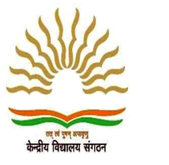 अंशकालीन संविदा शिक्षक हेतु चल साक्षात्कारWALK-IN-INTERVIEW FOR PART-TIME CONTRACTUAL TEACHERSकेन्द्रीय विद्यालय, जांजगीर में निम्नानुसार अंशकालीन संविदा शिक्षक का पैनल वर्ष 2023-24 तैयार करने हेतु साक्षात्कार का आयोजन किया जा रहा है :-नोट : उपरोक्त साक्षात्कार के लिये पात्रता केंद्रीय विद्यालय संगठन के नियमानुसार (विद्यालय की वेब साइट – https://janjgir.kvs.ac.in पर उपलब्ध) होंगे । पंजीयन के लिए इस विद्यालय के वेबसाईट से आवेदन-पत्र डाउनलोड कर भरे हुये आवेदन-पत्र के साथ आयें। अभ्यर्थी अपने साथ सभी मूल प्रमाण-पत्र, एक पासपोर्ट साइज फोटोग्राफ तथा सभी प्रमाणपत्रों के एक सेट फोटोकॉपी (स्व-हस्ताक्षरित) के साथ नियत तिथि एवं समय पर साक्षात्कार हेतु विद्यालय में उपस्थित होगें।उम्मीदवारों को डेमो क्लास लेने के लिए कहा जा सकता है।CTET अर्हित अभ्यर्थियों को प्राथमिकता दी जाएगी। प्राचार्य Date and Time of InterviewPost19 March 2023Sunday at 8:30 AMPGT – Hindi, English, Physics, Chemistry, Biology, Mathematics, Economics, Commerce & Computer Science19 March 2023Sunday at 8:30 AMPRT – Primary Teacher (Screening Test / Written Exam Time: 9:30 AM)19 March 2023Sunday at 8:30 AMSports Coach, Computer Instructor (Screening Test / Written Exam Time: 9:30 AM)20 March 2023Monday at 8:30 AMTGT – Hindi, English, Sanskrit, Science, Mathematics, Social Sc.20 March 2023Monday at 8:30 AMStaff Nurse, Special Educator.